Victorian Bicentenary QuizHOW TO RUN THE QUIZI suggest taping a line of masking tape on the floor and inviting quiz participants to stand on it. The question is read out. The quizmaster says ‘ready, steady, JUMP.’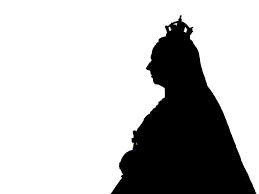 Kids jump forward for ‘true’ and backwards for ‘false’. This eliminates chances for cheating and makes it dynamic and engaging to watch.Pupils can keep count of their own right answers, or pupils can be put out if they get it wrong. Your call – I prefer to keep everyone in for ten questions. Highest scorers can go head-to-head in the last round. Alternatively, pupils can work in groups or pairs and answer on paper. The rounds allow for three heats and a final. True or False Round 1Victoria become queen at the age of 18. 	TRUEThe world’s first sticky postage stamp (1840) was called the ‘Penny Black’. 	TRUEVictoria’s husband was called Barry.		FALSE/ALBERTThe Royal Albert Hall, opened in 1871, is in Glasgow. 	FALSE LONDONHalf of all children died before their 5th birthday, according to an 1842 report. TRUEThe first Sherlock Holmes story was published in 1887. 	TRUEThe Great Exhibition opens at Plastic Palace in 1851.	FALSE/CRYSTAL PALACEThe first flushing men’s toilets opened in London in 1852. 	TRUEThere was a severe potato famine in Scotland in Victorian Times. FALSE/IrelandEducation was made FREE for every child in 1891. 	TRUE. No excuse True or False Round 2Victorian author Charles Dickens wrote Treasure Island. 	FALSE/RLS StevensonThe empty ship Mary Celeste was found drifting in the Atlantic in 1872.	TRUENotorious Victorian murderer Jack the Ripper is never caught. TRUEIn 1849, 2000 people a week die of pestilence.	FALSE/cholera epidemicMatthew Webb successfully swims the English Channel in 1875.	TRUE (but he died swimming Niagara rapids 8 years later- you’ve got to know when to stop!)Victoria is the shortest British monarch since records began.   TRUE – under 5 feetVictoria’s favourite Scottish servant was John Brown. 	TRUEQueen Victoria survived nine attempts to assassinate her. FALSE/7Victoria was scared of bishops as a child.	TRUE/ scared of their wigs. Disliked them all her life.Victoria said ‘We are not amused’ all the time.	FALSE/never. (But ‘I was very much amused’ is a common phrase in her diaries).True or False Round 3The Queen died in January 1901.	TRUEShe was 99 when she died. 	FALSE/81Victoria’s son, King Edward, found spelling really hard. 	TRUEA Victorian parlour maid had to work from 6am-10.30pm.	 TRUEA Victorian maidservant was not allowed to have ‘followers’ (boyfriends).  TRUEVictorian names given to babies included Abishag, Despair, Energetic, Lettuce and Murder. 	TRUERatting was a popular past-time. 	TRUE. (Bets taken on how many rats a dog could kill in a given time. Took place in a rat pit.) Boxing took place with no gloves and no rules. 	FALSE. (All permitted apart from: you were not allowed to kick an opponent when he was on the ground.)The Industrial Revolution took place in Victorian times. 	TRUEThere was a fine for whistling or singing while at work in a factory.	TRUETrue or False Round 4Factory Managers would alter the clocks so you’d be late, then fine you.  TRUEVictorians believed killing a spider brought bad luck. 	TRUEVictorians believed ‘swallowing a spider in butter’ cured whooping cough.  TRUEPopular sensational cheap crime papers were called ‘Dime Dreadfuls’. 	FALSE/Penny DreadfulsEarly policemen were well paid. 	FALSE. Only one shilling a dayDuring the Victorian era, we got the first electric lights. 	TRUEDuring the Victorian era, we got the first motor cars. 	TRUEAlbert never proposed to Victoria. 	TRUE. (She had to propose to him.)Victoria spoke wit a German accent. TRUEWhen Victoria describes her future husband Albert in her diary, she comments on his ‘exquisite nose’. 	TRUETIE-BREAKERS: Victoria’s mother called her Vicky. 		FALSE, DrinaPrince Albert died in a riding accident. 	FALSE, Typhoid (water from Victoria’s toilet leaked into his drinking water, allegedly)